ÍNDICE NACIONAL DE PRECIOS productorDICIEMBRE DE 2019El Instituto Nacional de Estadística y Geografía (INEGI) informa que durante diciembre del año que recién concluyó el Índice Nacional de Precios Productor (INPP) Total, incluyendo petróleo, presentó un incremento de 0.47% mensual, alcanzando una tasa anual de 1.01 por ciento. En igual mes de 2018 disminuyó (-)0.40% mensual, mientras que aumentó 6.11% anual.Por grupos de actividades económicas, los precios de las Actividades Primarias descendieron (-)1.09%, mientras que los de las Actividades Secundarias crecieron 0.40% y los de las Actividades Terciarias 0.85% a tasa mensual.El Índice de Mercancías y Servicios de Uso Intermedio, incluyendo petróleo, mostró una variación mensual de 0.53%, ubicando su tasa anual en (-)0.76 por ciento.Por su parte, el Índice de Mercancías y Servicios Finales, incluyendo petróleo, registró un alza mensual de 0.45% y anual de 1.71 por ciento.Cuadro 1ÍNDICE NACIONAL DE PRECIOS PRODUCTOR MERCANCÍAS Y SERVICIOS INTERMEDIOS, FINALES Y PRODUCCIÓN TOTAL, 
INCLUYENDO PETRÓLEO, DURANTE DICIEMBRE DE 2019Clasificación por origenVariación porcentual1/	Las variaciones anuales durante el primer año del INPP base julio de 2019 se continuarán comparando con el índice de la base anterior.2/	Esta actividad no genera bienes de uso intermedio.Cuadro 2ÍNDICE NACIONAL DE PRECIOS PRODUCTOR PRODUCCIÓN TOTAL, INCLUYENDO PETRÓLEO, DURANTE DICIEMBREVariación porcentual durante diciembre de los años que se indican1/	Las variaciones anuales durante el primer año del INPP base julio de 2019 se continuarán comparando con el índice de la base anterior.Se anexa Nota TécnicaPara consultas de medios y periodistas, contactar a: comunicacionsocial@inegi.org.mx o llamar al teléfono (55) 52-78-10-00, exts. 1134, 1260 y 1241Dirección de Atención a Medios / Dirección General Adjunta de Comunicación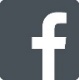 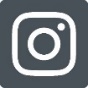 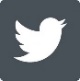 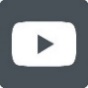 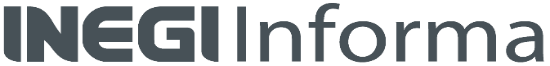     NOTA TÉCNICAÍNDICE NACIONAL DE PRECIOS productorDICIEMBRE DE 2019PRODUCCIÓN TOTALEl INPP Total, incluyendo petróleo, reportó durante diciembre de 2019 un incremento mensual de 0.47% y anual de 1.01 por ciento. En el mismo mes de un año antes decreció (-)0.40% a tasa mensual y aumentó 6.11% a tasa anual.Gráfica 1ÍNDICE NACIONAL DE PRECIOS PRODUCTOR PRODUCCIÓN TOTAL, ACTIVIDADES PRIMARIAS, SECUNDARIAS Y TERCIARIAS,INCLUYENDO PETRÓLEO, DURANTE DICIEMBREVariación porcentual anual durante diciembre de los años que se indicanPor grupos de actividades económicas, los precios de las Actividades Primarias descendieron (-)1.09%, mientras que los de las Actividades Secundarias crecieron 0.40% y los de las Actividades Terciarias 0.85% a tasa mensual.Cuadro 3ÍNDICE NACIONAL DE PRECIOS PRODUCTOR MERCANCÍAS Y SERVICIOS INTERMEDIOS, FINALES Y PRODUCCIÓN TOTAL,INCLUYENDO PETRÓLEO, DURANTE DICIEMBRE DE 2019Clasificación por origenVariación porcentual1/	Las variaciones anuales durante el primer año del INPP base julio de 2019 se continuarán comparando con el índice de la base anterior.2/	La incidencia se refiere a la contribución en puntos porcentuales de cada componente del INPP en la variación porcentual del índice general. Ésta se calcula utilizando los ponderadores de cada subíndice, así como los precios relativos y sus respectivas variaciones. En ciertos casos, la suma de los componentes de algún grupo de subíndices puede tener alguna discrepancia por efectos de redondeo.3/	Estas actividades no registran información ya que no generan bienes de uso intermedio.Por tipo de bien, los precios de las Mercancías y Servicios de Uso Intermedio, incluyendo petróleo, mostraron un aumento mensual de 0.53%, ubicando su tasa anual en (-)0.76 por ciento. Por su parte, los precios de las Mercancías y Servicios Finales fueron mayores en 0.45% mensual y en 1.71% anual (véase cuadro 3).Gráfica 2ÍNDICE NACIONAL DE PRECIOS PRODUCTOR MERCANCÍAS Y SERVICIOS INTERMEDIOS, FINALES Y PRODUCCIÓN TOTAL,INCLUYENDO PETRÓLEO, A DICIEMBRE DE 2019Clasificación por origen Variación porcentual anualActividades PrimariasLos precios de las Actividades Primarias reportaron una baja mensual de (-)1.09% durante diciembre del año que recién concluyó. Los productos genéricos con la contribución más significativa en el índice total de dichas actividades fueron: Aves con una variación mensual de (-)10.00%, Aguacate (-)6.51% y Naranja con (-)7.58 por ciento.Actividades SecundariasLos precios de las Actividades Secundarias, incluyendo petróleo, observaron un alza mensual de 0.40% en el último mes de 2019. Este resultado obedeció a los incrementos en los precios de la Minería de 4.78%, en la Generación, transmisión y distribución de energía eléctrica, suministro de agua y de gas por ductos al consumidor final de 0.02% y en las Industrias manufactureras de 0.13%, mientras que en la Construcción descendieron (-)0.22 por ciento.Industrias ManufacturerasLos precios de las Industrias manufactureras aumentaron 0.13% a tasa mensual y 0.40% anual. Los subsectores que destacaron por el ascenso mensual en los precios fueron el de Fabricación de productos derivados del petróleo y del carbón con una variación de 1.45%, Industria de la madera 0.44% y el de la Industria alimentaria con 0.33 por ciento.Cuadro 4ÍNDICE NACIONAL DE PRECIOS PRODUCTOR INCLUYENDO PETRÓLEO, DURANTE DICIEMBRE DE 2019Industrias ManufacturerasVariación porcentual1/	Las variaciones anuales durante el primer año del INPP base julio de 2019 se continuarán comparando con el índice de la base anterior.Actividades TerciariasLos precios de las Actividades Terciarias presentaron un crecimiento mensual de 0.85% durante diciembre de 2019. Los sectores económicos que registraron la mayor alza mensual fueron: Transportes, correos y almacenamiento con 2.58%, Servicios de alojamiento temporal y de preparación de alimentos y bebidas 1.14% y el de Servicios de apoyo a los negocios y manejo de desechos y servicios de remediación con 0.50 por ciento.BIENES INTERMEDIOSEl Índice de Mercancías y Servicios de Uso Intermedio, incluyendo petróleo, mostró un incremento mensual de 0.53% y una caída anual de (-)0.76% en el último mes de 2019.Por grandes grupos de actividades económicas, los precios de las Actividades Primarias disminuyeron (-)1.46% a tasa mensual y (-)4.43% a tasa anual; los de las Actividades Secundarias crecieron 0.89% mensual y retrocedieron (-)1.52% anual, y los de las Actividades Terciarias subieron 0.53% mensual y 1.89% anual. Cuadro 5ÍNDICE NACIONAL DE PRECIOS PRODUCTOR MERCANCÍAS Y SERVICIOS DE USO INTERMEDIO,INCLUYENDO PETRÓLEO, DURANTE DICIEMBREVariación porcentual durante diciembre de los años que se indican1/	Las variaciones anuales durante el primer año del INPP base julio de 2019 se continuarán comparando con el índice de la base anterior.BIENES FINALESEl Índice de Mercancías y Servicios Finales, incluyendo petróleo, reportó un alza mensual de 0.45% y de 1.71% a tasa anual durante diciembre del año que recién concluyó.Por origen de la producción Por grandes grupos de actividades económicas, los precios de las Actividades Primarias decrecieron (-)0.64%, en tanto que los de las Actividades Secundarias subieron 0.23% y los de las Actividades Terciarias 0.97%, a tasa mensual.En su comparación anual, los precios de las Actividades Primarias se redujeron (-)3.92%, mientras que los de las Actividades Secundarias se elevaron 0.98% y los de las Actividades Terciarias 3.56 por ciento.Cuadro 6ÍNDICE NACIONAL DE PRECIOS PRODUCTOR MERCANCÍAS Y SERVICIOS FINALES, INCLUYENDO PETRÓLEO, DURANTE DICIEMBREVariación porcentual durante diciembre de los años que se indican1/	Las variaciones anuales durante el primer año del INPP base julio de 2019 se continuarán comparando con el índice de la base anterior.Por destino de la producciónPor destino de la producción, en diciembre de 2019 los precios de los bienes finales de Demanda interna presentaron un alza mensual de 0.39%, ubicando su tasa anual en 2.01 por ciento. A su interior, los precios de los bienes de Consumo aumentaron 0.58% mensual y 2.76% anual y los destinados a la Formación de capital bajaron (-)0.11% mensual y (-)0.01% anual.Los precios de los bienes orientados a la Exportación se incrementaron 0.61% mensual y 0.86% a tasa anual.Cuadro 7ÍNDICE NACIONAL DE PRECIOS PRODUCTOR MERCANCÍAS Y SERVICIOS FINALES, INCLUYENDO PETRÓLEO, DURANTE DICIEMBRE DE 2019Clasificación por destinoVariación porcentual1/	La incidencia se refiere a la contribución en puntos porcentuales de cada componente del INPP en la variación porcentual del índice general. Ésta se calcula utilizando los ponderadores de cada subíndice, así como los precios relativos y sus respectivas variaciones. En ciertos casos, la suma de los componentes de algún grupo de subíndices puede tener alguna discrepancia por efectos de redondeo.2/	Las variaciones anuales durante el primer año del INPP base julio de 2019 se continuarán comparando con el índice de la base anterior.3/	Consumo privado más consumo de gobierno individualizado.Genéricos que más influyeron en el resultado del INPP TotalLas variaciones de precios de los productos genéricos que destacaron por su contribución al comportamiento mensual del INPP Total, incluyendo petróleo, durante diciembre pasado, se muestran en el cuadro siguiente:Cuadro 8ÍNDICE NACIONAL DE PRECIOS PRODUCTOR INCLUYENDO PETRÓLEO, DURANTE DICIEMBRE DE 2019Genéricos con mayor incidencia1/	La incidencia se refiere a la contribución en puntos porcentuales de cada componente del INPP en la variación porcentual del índice general. Ésta se calcula utilizando los ponderadores de cada subíndice, así como los precios relativos y sus respectivas variaciones.Nota metodológica y fuentes de informaciónPara la elaboración de los cálculos del INPP se recopilan de manera periódica y directa, los precios de los productos específicos más representativos de la producción nacional.Para mejorar la cobertura y representatividad del INPP, se conformó el diseño estadístico que incluye la determinación de un marco de muestreo, del cual se han seleccionado a las unidades económicas que se consideran como fuentes de información para realizar las cotizaciones correspondientes, todo esto mediante la utilización de técnicas estadísticas comúnmente aceptadas.A fin de contar con un indicador que sea representativo, se han implementado las siguientes medidas: a) se ha seleccionado una canasta de bienes y servicios integrada por 560 conceptos, de los cuales 68 corresponden al sector primario, 382 al industrial y 110 al de los servicios; b) se ha utilizado el Sistema de Clasificación Industrial de América del Norte 2013 (SCIAN 2013) para la codificación y agrupación de los productos y servicios genéricos que componen la canasta; y, c) se incluye la información actualizada del Sistema de Cuentas Nacionales de México 2013 (SCNM-2013), los Censos Económicos 2014 (CE-2014), la Matriz de Insumo Producto 2013 (MIP-2013) y los Cuadros de Oferta y Utilización 2017 (COU-2017).Con la información antes descrita, se definen los ponderadores finales que se actualizan mediante precios relativos al periodo de referencia julio de 2019.El documento que explica las actualizaciones realizadas al INPP en la nueva base, se puede extraer de la siguiente liga:https://www.inegi.org.mx/programas/inpp/2019/default.html#DocumentacionLa fórmula del cálculo del INPP es la de ponderaciones fijas de Laspeyres. Con esta fórmula se utiliza una canasta de artículos y una estructura de ponderaciones fijas, que representan los bienes y servicios producidos en el país en el periodo base. La producción característica de cada actividad para el cálculo del sistema de ponderaciones está valorada a precios básicos y sin considerar la producción para autoconsumo, de tal forma que el valor de la producción en la que se asocia a cada bien o servicio, con el objeto de obtener la estructura de ponderadores de la producción neta. Con esto se evita un “doble-conteo” en la formación de los precios de cada actividad, al no considerar los productos que se generan para usarlos como insumo en la misma actividad. Las recomendaciones internacionales establecen que con la finalidad de apoyar o facilitar el análisis e interpretación de los resultados, el INPP se puede calcular por fase del ciclo de producción; es decir, considerando por separado los productos intermedios y los productos para la demanda final. Lo que permite identificar si las variaciones de los precios se deben a cambios en los costos de los bienes de demanda intermedia o en el valor de los productos finales, además del impacto que cualquiera de ellos puede causar en la producción total.Cabe señalar que, debido a la naturaleza de los precios utilizados en la elaboración del INPP, los resultados del índice son preliminares, en tanto que las fuentes de información consolidan las cifras definitivas.La información contenida en este documento es generada por el INEGI y se da a conocer en la fecha establecida en el Calendario de difusión de información estadística y geográfica y de Interés Nacional.Las cifras aquí mencionadas, podrán ser consultadas en la página del INEGI en Internet:https://www.inegi.org.mx/temas/inpp/https://www.inegi.org.mx/programas/inpp/2019/ Actividad económicaVariación mensualVariación mensualVariación mensualVariación anual 1/Variación anual 1/Variación anual 1/Actividad económicaInter-mediosFinalesTotalInter-mediosFinalesTotalÍndice General 0.530.450.47-0.761.711.01Actividades primarias-1.46-0.64-1.09-4.43-3.92-4.22Actividades secundarias 0.890.230.40-1.520.980.35Minería4.375.244.78-1.240.55-0.27Generación, transmisión y distribución de energía eléctrica, suministro de agua y de gas por ductos al consumidor final0.020.060.022.637.531.64Construcción 2/----0.22-0.22----0.05-0.05Industrias manufactureras 0.350.050.13-2.121.220.40Actividades terciarias0.530.970.851.893.563.08Actividad económicaVariación mensualVariación mensualVariación mensualVariación anual 1/Variación anual 1/Variación anual 1/Actividad económica201720182019201720182019Índice General 0.52-0.400.475.176.111.01Actividades primarias0.900.76-1.095.354.69-4.22Actividades secundarias 0.39-1.190.405.697.200.35Minería1.39-9.224.7811.204.07-0.27Generación, transmisión y distribución de energía eléctrica, suministro de agua y de gas por ductos al consumidor final0.50-4.110.026.689.381.64Construcción-0.020.05-0.227.9110.28-0.05Industrias manufactureras 0.300.070.134.497.050.40Actividades terciarias0.710.900.854.234.383.08Actividad económicaVariación mensualVariación mensualVariación mensualVariación anual 1/Variación anual 1/Variación anual 1/Incidencia mensual 2/Incidencia mensual 2/Incidencia mensual 2/Actividad económicaInter-mediosFinalesTotalInter-mediosFinalesTotalInter-mediosFinalesTotalÍndice General0.530.450.47-0.761.711.010.5340.4490.473Actividades primarias-1.46-0.64-1.09-4.43-3.92-4.22-0.145-0.020-0.055Agricultura, cría y explotación de animales, aprovechamiento forestal, pesca y caza-1.46-0.64-1.09-4.43-3.92-4.22-0.145-0.020-0.055Actividades secundarias0.890.230.40-1.520.980.350.4930.1440.241Minería4.375.244.78-1.240.55-0.270.3510.1450.202Generación, transmisión y distribución de energía eléctrica, suministro de agua y de gas por ductos al consumidor final0.020.060.022.637.531.640.0010.0000.001Construcción 3/----0.22-0.22----0.05-0.050.000-0.026-0.019Industrias manufactureras0.350.050.13-2.121.220.400.1420.0250.057Actividades terciarias0.530.970.851.893.563.080.1860.3260.287Transportes, correos y almacenamiento1.982.762.582.603.443.240.1400.2520.221Información en medios masivos-0.03-0.04-0.030.941.971.60-0.001-0.001-0.001Servicios inmobiliarios y de alquiler de bienes muebles e intangibles0.070.200.181.052.822.430.0030.0150.012Servicios profesionales, científicos y técnicos-0.010.220.041.784.302.54-0.0010.0020.001Servicios de apoyo a los negocios y manejo de residuos y desechos, y servicios de remediación0.225.600.502.19-0.201.710.0220.0120.015Servicios educativos 3/---0.000.00---4.874.870.0000.0000.000Servicios de salud y de asistencia social 3/---0.180.18---4.114.110.0000.0080.006Servicios de esparcimiento culturales y deportivos, y otros servicios recreativos 3/---0.320.32---5.645.640.0000.0010.001Servicios de alojamiento temporal y de preparación de alimentos y bebidas1.561.081.142.133.393.190.0190.0340.030Otros servicios excepto actividades gubernamentales0.160.210.192.174.463.560.0030.0030.003Actividad económicaVariación mensualVariación mensualVariación mensualVariación anual 1/Variación anual 1/Variación anual 1/Actividad económicaInter-mediosFinalesTotalInter-mediosFinalesTotalÍndice General incluyendo petróleo0.530.450.47-0.761.711.01Industrias manufactureras0.350.050.13-2.121.220.40Industria alimentaria0.510.280.33-5.823.311.09Industria de las bebidas y del tabaco0.130.060.073.233.083.10Fabricación de insumos textiles y acabado de textiles-0.17-0.08-0.112.252.002.10Fabricación de productos textiles, excepto prendas de vestir0.110.040.071.130.991.04Fabricación de prendas de vestir0.05-0.02-0.024.694.154.18Curtido y acabado de cuero y piel, y fabricación de productos de cuero, piel y materiales sucedáneos-0.050.020.01-1.040.650.18Industria de la madera0.390.650.444.604.324.55Industria del papel0.26-0.010.102.933.223.02Impresión e industrias conexas-0.25-0.25-0.255.265.265.26Fabricación de productos derivados del petróleo y del carbón1.800.731.45-2.54-8.20-4.18Industria química-0.220.01-0.12-3.06-0.46-1.88Industria del plástico y del hule0.02-0.010.013.133.833.45Fabricación de productos a base de minerales no metálicos0.350.220.322.815.003.24Industrias metálicas básicas-0.03-0.51-0.28-5.540.11-2.77Fabricación de productos metálicos-0.09-0.04-0.062.022.232.13Fabricación de maquinaria y equipo0.100.290.280.27-1.90-1.73Fabricación de equipo de computación, comunicación, medición y de otros equipos, componentes y accesorios electrónicos0.00-0.14-0.140.54-1.77-1.59Fabricación de accesorios, aparatos eléctricos y equipo de generación de energía eléctrica0.04-0.06-0.055.672.242.60Fabricación de equipo de transporte-0.06-0.03-0.03-1.580.820.58Fabricación de muebles, colchones y persianas0.000.070.0721.174.164.16Otras industrias manufactureras0.330.140.163.491.051.26Actividad económicaVariación mensualVariación mensualVariación mensualVariación anual 1/Variación anual 1/Variación anual 1/Actividad económica201720182019201720182019Índice General 0.66-1.130.536.316.95-0.76Actividades primarias0.740.27-1.464.144.76-4.43Actividades secundarias 0.64-2.170.898.058.77-1.52Minería1.45-7.944.3713.516.57-1.24Generación, transmisión y distribución de energía eléctrica, suministro de agua y de gas por ductos al consumidor final0.59-5.360.028.1812.212.63Industrias manufactureras 0.46-0.360.356.868.88-2.12Actividades terciarias0.670.690.533.613.981.89Actividad económicaVariación mensualVariación mensualVariación mensualVariación anual 1/Variación anual 1/Variación anual 1/Actividad económica201720182019201720182019Índice General 0.46-0.060.454.655.721.71Actividades primarias1.061.28-0.646.644.61-3.92Actividades secundarias 0.28-0.730.234.656.480.98Minería1.33-10.425.249.161.750.55Generación, transmisión y distribución de energía eléctrica, suministro de agua y de gas por ductos al consumidor final0.26-0.170.062.801.687.53Construcción-0.020.05-0.227.9110.28-0.05Industrias manufactureras 0.230.280.053.416.191.22Actividades terciarias0.720.980.974.484.543.56Destino de la producciónVariación mensualVariación mensualVariación mensualIncidencia mensual 1/ TotalVariación anual 2/Variación anual 2/Variación anual 2/Destino de la producciónMercancíasServiciosTotalIncidencia mensual 1/ TotalMercancíasServiciosTotalINPP 0.200.880.450.4490.913.111.71Demanda interna -0.070.860.390.2780.933.162.01Consumo 3/-0.040.970.580.2991.373.662.76Formación de capital -0.10-0.14-0.11-0.0220.38-4.24-0.01Exportaciones 0.561.700.610.1720.782.210.86Productos con precios al alzaVariación % mensualIncidencia 1/ mensualProductos con precios a la bajaVariación % mensualIncidencia 1/ mensualPetróleo crudo8.810.202Aves-10.00-0.089Transporte aéreo de pasajeros35.580.191Construcción de obras viales y para el autotransporte-1.09-0.010Hoteles2.640.024Plata-1.51-0.009Jitomate12.820.019Aguacate-6.51-0.009Diesel1.740.017Otros petroquímicos y butano-1.73-0.008Autobús foráneo1.300.016Edificación de inmuebles comerciales y de servicios-0.22-0.004Agencias de viajes11.420.010Combustóleo-4.88-0.004Vivienda propia y rentada0.190.010Plomo-7.21-0.004Gas natural5.840.009Naranja-7.58-0.003Gas licuado10.200.009Computadoras y accesorios-0.27-0.003Otros petrolíferos1.830.009Edificación residencial-0.06-0.003Carne de ave en canal0.750.009Limón-5.90-0.003Tarifa de uso de aeropuerto5.540.006Zinc-7.22-0.003Cebolla18.160.006Alambres de fierro y acero-4.68-0.002Cobre2.780.005Huevo-1.49-0.002